Algemeen Boekingsformulier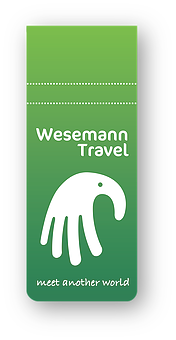 Betreft reis:	Zeilkamp 18 – 24 augustus 2018 HoofdaanvragerOfficiële achternaam:	___________________________________________________________ (Volgens paspoort)Officiële 1e voornaam:	_________________________________________ Paspoort geldig tot: _________________ (Volgens paspoort)                   Heeft u tolkuren toekenning?	□   Ja    □   Nee    Hoeveel tolkuren stelt u beschikbaar? ______ (min. 4 uur)Roepnaam:		______________________________ □  Man       □  Vrouw 	                                      Geboortedatum:	______________________________ □  Doof  □  CI □  Slechthorend □  Plotsdoof □  HorendAdres:			____________________________________________________________________________________________Postcode:		______________________________ Woonplaats: ______________________________________________E-mailadres:		_______________________________________________ Mobiel: ___________________________________Maaltijdvoorkeur: 	□    Geen      □    Vegetarisch of wat lust u niet? ______________________________________Medicijngebruik: 	□    Ja     □    Nee 	Heeft u een medisch paspoort:  □    Ja     □    Nee Gebruikt u een of meerdere van de volgende hulpmiddelen? □    Loopstok      □    Krukken      □    Rollator      □    Rolstoel      □    anders: _________________________________Gewenste kamerindeling:	□    1-persoonskamer	  □    2-persoonskamer met _________________________        			       (met toeslag, zie reisbrochure)       Wilt u aparte bedden?   □    Ja     □    Nee Reisverzekering:  		_________________________________ Polisnummer: _________________________________Annuleringsverzekering:	_________________________________ Polisnummer: _________________________________Ziektekostenverzekering:	_________________________________ Polisnummer: _________________________________Mocht u nog geen reis- en of annuleringsverzekering hebben, dan sluiten wij deze graag voor u af.□    Comfort Reisverzekering		□    AnnuleringsverzekeringIndien u nog andere wensen of opmerkingen heeft, dan kunt u dat hieronder aangeven: 	Waarschuwen bij calamiteiten thuisblijvers gegevens:Naam thuisblijver 1 ______________________________________ Tel/mobielnummer________________________________Naam thuisblijver 2 ______________________________________ Tel/mobielnummer________________________________Relatie thuisblijver 1(*)__________________________________ Relatie thuisblijver 2 (*)___________________________ (*) s.v.p. de relatie vermelden: partner, zoon, dochter, broer, zus, vader, moeder, enz.Datum: ____________________________________ Handtekening: _______________________________________________________Indien minderjarig (jonger dan 18 jaar), handtekening ouders /  gezag houder  /  voogd (*): ____________Per mail: info@wesemann.travel Per post: Wesemann Travel, Colorado 148, 3315 WD DordrechtDe algemene en betalingsvoorwaarden staan vermeld in de reisbrochure van deze reis. De boeking is definitief na ontvangst van het volledig en ondertekende boekingsformulier en uw aanbetaling van de reis. U ontvangt een bevestiging/factuur per mail. Hartelijk dank voor de aanmelding!